Lesson 7:  Addition and Subtraction of Rational NumbersClassworkExercise 1:  Real-World Connection to Adding and Subtracting Rational NumbersSuppose a 7th grader’s birthday is today, and she is  years old.  How old was she  years ago?  Write an equation and use a number line to model your answer.	Example 1:  Representing Sums of Rational Numbers on a Number LinePlace the tail of the arrow on .The length of the arrow is the absolute value of ,  .The direction of the arrow is to the left since you are adding a negative number to .Draw the number line model in the space below.Exercise 2Find the following sum using a number line diagram.  .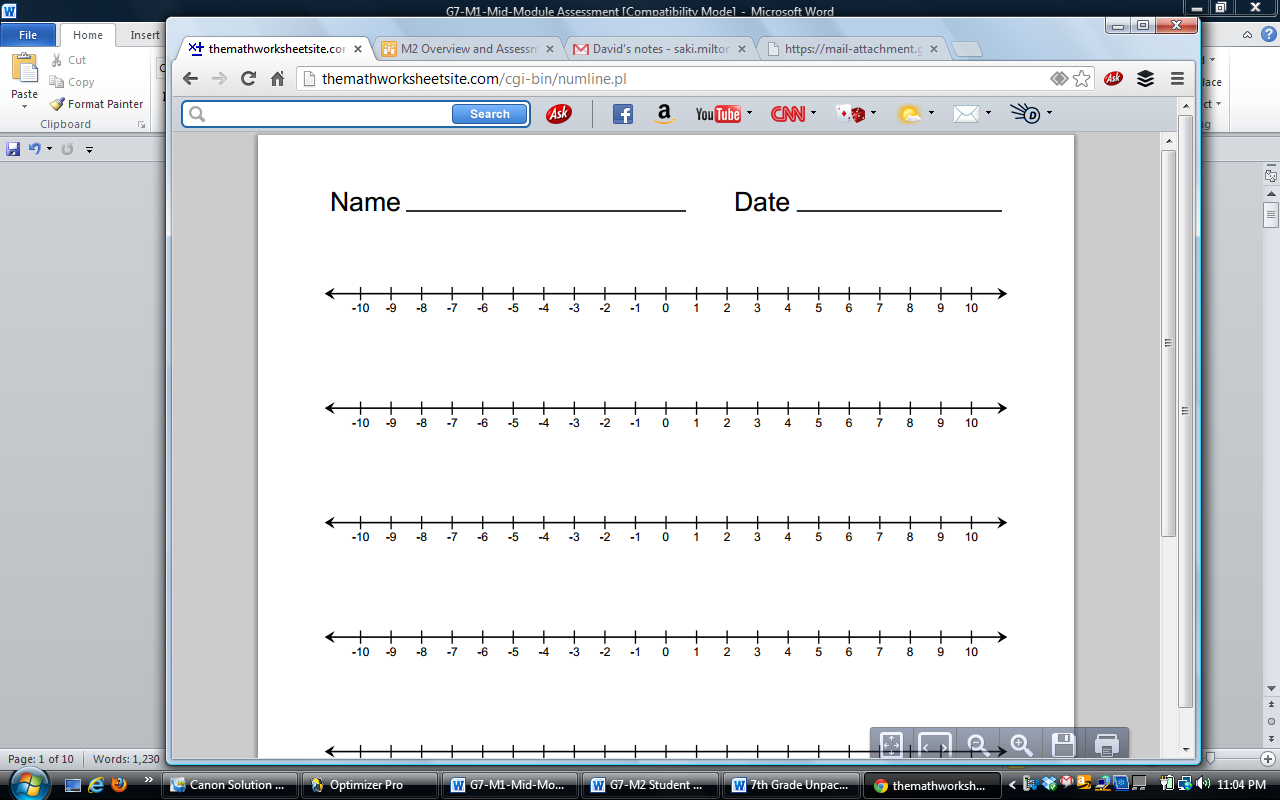 Example 2:  Representing Differences of Rational Numbers on a Number LineRewrite the difference  as a sum:  .  Now follow the steps to represent the sum:Place the tail of the arrow on .The length of the arrow is the absolute value of  ;  .The direction of the arrow is to the left since you are adding a negative number to .Draw the number line model in the space below.Exercise 3Find the following difference, and represent it on a number line.  .Exercise 4Find the following sums and differences using a number line model.Exercise 5Create an equation and number line diagram to model each answer.  Samantha owes her father .  She just got paid  for babysitting.  If she gives that money to her dad, how much will she still owe him?At the start of a trip, a car’s gas tank contains  gallons of gasoline.  During the trip, the car consumes  gallons of gasoline.  How much gasoline is left in the tank?A fish was swimming  feet below the water’s surface at  a.m.  Four hours later, the fish was at a depth that is  feet below where it was at  a.m.  What rational number represents the position of the fish with respect to the water’s surface at  a.m.?Problem Set Represent each of the following problems using both a number line diagram and an equation.A bird that was perched atop a -foot tree dives down six feet to a branch below.  How far above the ground is the bird’s new location?Mariah had owed her grandfather  but was recently able to pay him back .  How much does Mariah currently owe her grandfather?Jake is hiking a trail that leads to the top of a canyon.  The trail is  miles long, and Jake plans to stop for lunch after he completes  miles.  How far from the top of the canyon will Jake be when he stops for lunch?Sonji and her friend Rachel are competing in a running race.  When Sonji is  miles from the finish line, she notices that her friend Rachel has fallen.  If Sonji runs one tenth of a mile back to help her friend, how far will she be from the finish line?Mr. Henderson did not realize his checking account had a balance of  when he used his debit card for a  purchase.  What is his checking account balance after the purchase?If the temperature is  at  p.m., and the temperature falls four degrees overnight, what is the resulting temperature?